AP CHEMISTRY CHAPTER 6: ELECTRONIC STRUCTURE OF ATOMS (Pgs. 214-223 and 234-255)EQ: _______________________________________________________________________________________________Questions:SUMMARY________________________________________________________________________________________________________________________________________________________________________________________________________________________________________________________________________________________________________________________________________________________________________________________________________Electronic Structure-2Electronic structure is ______________________________________________________________What is one way that the properties of extremely small particles are explained? :_______________Electronic Structure-2Electronic structure is ______________________________________________________________What is one way that the properties of extremely small particles are explained? :_______________Waves-3-4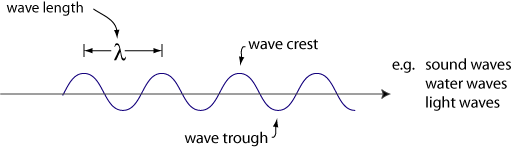 Label the wavelength, crest/peak, trough:The wavelength ()  is the ________________________________________________________.Frequency ()is the ____________________________________________________________.The longer the wavelength, the ______________ the frequency.Waves-3-4Label the wavelength, crest/peak, trough:The wavelength ()  is the ________________________________________________________.Frequency ()is the ____________________________________________________________.The longer the wavelength, the ______________ the frequency.Electromagnetic Radiation-5All __________________________ travels at the same _____________.The speed of light is: __________________Equation for speed of light: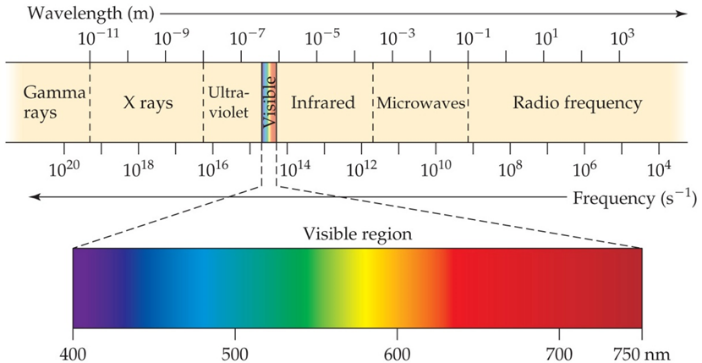 The Nature of Energy—Quanta-6-7What cannot be explained by the wave nature of light? ________________________________________________________ explained it by assuming that energy comes in ______________ called ___________ (singular:__________)The Nature of Energy—Quanta-6-7What cannot be explained by the wave nature of light? ________________________________________________________ explained it by assuming that energy comes in ______________ called ___________ (singular:__________)The Photoelectric Effect-8The photoelectric effect was explained by ______________________ using ______________.Each metal has a different _____________ at which it _____________ electrons.  At a ____________ energy, electrons are not emitted.What did Einstein conclude?E= h is _____________ constant, and equals __________________________.The Photoelectric Effect-8The photoelectric effect was explained by ______________________ using ______________.Each metal has a different _____________ at which it _____________ electrons.  At a ____________ energy, electrons are not emitted.What did Einstein conclude?E= h is _____________ constant, and equals __________________________.Continuous vs. Line Spectra-10What is NOT observed for atoms and molecules? __________________________Where does one see this? ______________Each element has a unique _______________Which is made up of ____________ wavelengths.                                                                          Label Each: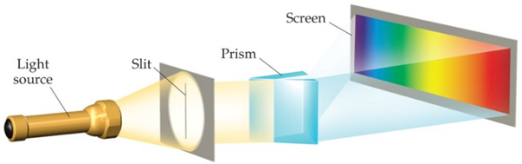 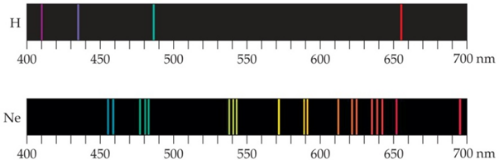 The Hydrogen Spectrum-11______________________ (            ) discovered a formula relating the _____________ to integers._____________________ advanced this formula.Formula:                                                             _________________ explained why this mathematical                          								relationship works.The Hydrogen Spectrum-11______________________ (            ) discovered a formula relating the _____________ to integers._____________________ advanced this formula.Formula:                                                             _________________ explained why this mathematical                          								relationship works.The Bohr Model-12____________________ adopted Planck’s assumption and explained these phenomena:The Bohr Model-13The Bohr Model-14What is the equation for calculating the energy absorbed or emitted from the process of electron promotion or demotion?:Rh=ni and nf are the _________________________Limitations of the Bohr Model-15What are three limitations of the Bohr model?Important Ideas from the Bohr Model-16What parts were incorporated into the current atomic model?Energies of Orbitals—Hydrogen-32For a one-electron ______________ atom, orbitals on the same energy level have the same ___________.  These are called ______________ orbitals.Energies of Orbitals-Many-electron Atoms-33_______________ between electrons increases as the number of ____________ increases.  All orbitals on the same energy level are degenerate in multi-electron atoms.  T  or  F  ?Orbital sets in the same ______________ are _______________.What happens to energy levels?Spin Quantum Number, ms-34In 1920, what was discovered about two electrons in the same orbital?:The _________ describes its _______________, which affects its ______________.This led to _______________________________.What are the vales of the spin quantum number:Pauli Exclusion Principle-35No two electrons in the same atom can have ____________________________.No two electrons in the same atom can have identical _____________________.Every electron in an atom must differ by at least ________ of the four quantum #’s.Pauli Exclusion Principle-35No two electrons in the same atom can have ____________________________.No two electrons in the same atom can have identical _____________________.Every electron in an atom must differ by at least ________ of the four quantum #’s.Electron Configurations-36-38Electron configuration is the way _______________________________________________. The most stable organization is the lowest possible energy, called ______________________.Each component consists of :A number denoting __________________________________________.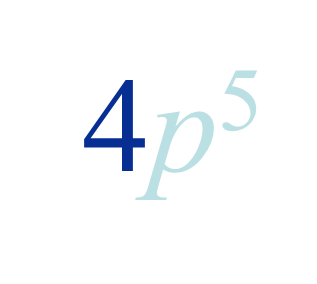 A letter denoting the _________________________________________.A superscript denoting _______________________________________.Draw a line to each corresponding part of the picture from its correct definition.Electron Configurations-36-38Electron configuration is the way _______________________________________________. The most stable organization is the lowest possible energy, called ______________________.Each component consists of :A number denoting __________________________________________.A letter denoting the _________________________________________.A superscript denoting _______________________________________.Draw a line to each corresponding part of the picture from its correct definition.Orbital Diagrams-39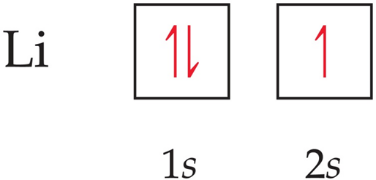 What does each box in the diagram represent? ____________________Half arrows represent? ______________The direction of the arrow represents what? ______________________Orbital Diagrams-39What does each box in the diagram represent? ____________________Half arrows represent? ______________The direction of the arrow represents what? ______________________Hund’s Rule-40“For degenerate orbitals, the lowest energy is attained when the number of electrons with the same spin is maximized.”What does this mean?Hund’s Rule-40“For degenerate orbitals, the lowest energy is attained when the number of electrons with the same spin is maximized.”What does this mean?Condensed Electron Configurations-41Valence electrons:Core electrons:What are the main components of writing shortened electron configurations?Write the example for Sodium: Periodic Table-42Orbitals are filled __________________________.Different blocks correspond to different ________________________________ .State the location:S orbital:P orbital:D orbital:F orbital:Some Anomalies-43When do some irregularities occur?Some Anomalies-43When do some irregularities occur?Chromium as an Anomaly-44Actual configuration for Chromium:Expected configuration:Why does this occur?Where does this occur?